Уважаемые жители 3 квартала!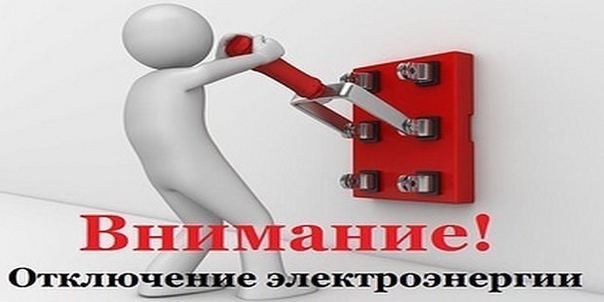        В связи с  ремонтными  работами, проводимыми на территории 3 квартала 22.11.202г. с 10-30 до 17-00 ч,  планируются  отключения электроэнергии в течение дня. Приносим свои извинения за временные неудобство и рассчитываем на Ваше понимание.                                                 С уважением администрация.